ЦЕНТР ПО САПРОПЕЛЮАстрахань. ул. Ульянова, 67 тел. +79086132220, +79608517317 e-mail; danil@astranet.ru www.saprex.ru www.sapropex.ruОбеззараживание техногенно загрязненных почв водным гиацинтомДля очистки техногенно нарушенных и загрязненных земель и почв разработана аквасистема, в которой в качестве поглощающего загрязнения растения используется водный гиацинт (эйхорния отличная - Eichhornia crassipes). Хорошо развитая корневая система, высокая скорость клонального размножения и быстрое накопление биомассы позволяют использовать это растение для решения практически любых задач. 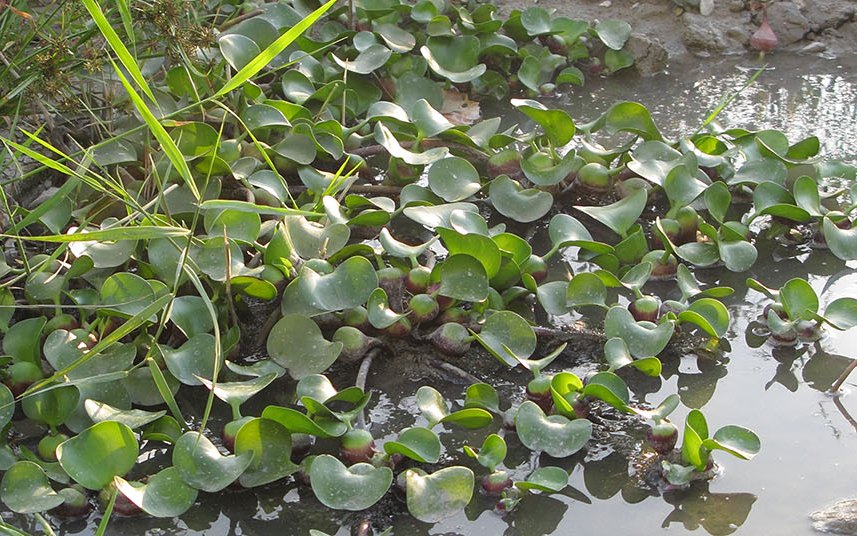 Эффективность выноса загрязнителей одним гектаром водного гиацинта в сутки составляет по аммонийному азоту 150-200 кг, по БПК5 : 21,9-36,5 кг, по ХПК : 38,7-238,0 кг, по нефтепродуктам: 1,6-4,7 кг. Способ и проектно-технологическое решение позволяет очищать загрязненные глинистые, обводненные, болотистые, низинные территории и угодья от ядохимикатов, ПАВ, нефтепродуктов, ракетного топлива, тяжелых металлов, радионуклидов, фосфоро- и азотосодержащих, аммиака, фекалий, бактериального загрязнения, др. Не требует значительных капитальных вложений, самоокупаемый. Его самоокупаемость основывается на вторичном использовании «отработанной» массы водного гиацинта (эйхорнии) для производства удобрений, витаминных добавок или корма. Наиболее востребованной данная технология может быть в регионах с влажным климатом и температурой воздуха не менее +16*С, а также теплым летним периодом, например, в Средней и Ю-В Азии. Индии, Востоке, Африке. Может быть применена в России, Белорусии, Украине. Работы по внедрению технологии подразделяются на 2 этапа: - технико-экономическое и проектное обоснование, спецификация технологических материалов и оборудования, - поставка посадочного маточного материала, оборудования и эксплуатационный запуск технологии.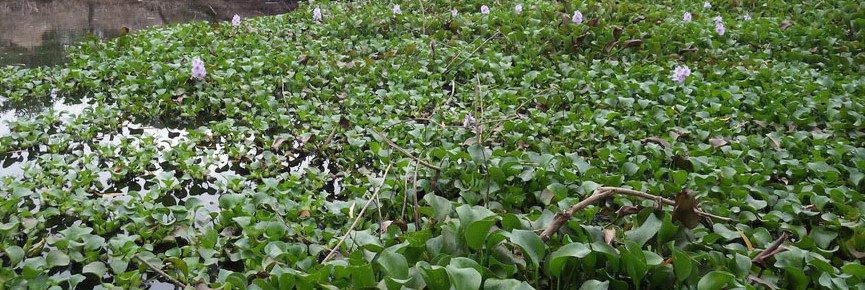 Сроки выполнения договора – до 4 мес. Стоимость технологии и проектного решения – от 380 тыс. руб. Стоимость ввода объекта в эксплуатацию определяется проектом. Результаты очистки сточных вод птицефабрики Сахалоо в ЭстонииРезультаты очистки сточных вод птицефабрики Сахалоо в ЭстонииРезультаты очистки сточных вод птицефабрики Сахалоо в ЭстонииПараметрзначение параметра 
в сточных водах (мг/л)значение параметра
после очистки (мг/л)аммонийный азотдо 30-564-5ХПКдо 32025-30БПК5до 17020-30кислороддо 0,452-5Накопление тяжелых металлов водяным гиацинтом (Eichhornia crassipes) за 20 суток на сточных водах Беловского горнообогатительного комбината (Кемеровская область)Накопление тяжелых металлов водяным гиацинтом (Eichhornia crassipes) за 20 суток на сточных водах Беловского горнообогатительного комбината (Кемеровская область)Накопление тяжелых металлов водяным гиацинтом (Eichhornia crassipes) за 20 суток на сточных водах Беловского горнообогатительного комбината (Кемеровская область)Накопление тяжелых металлов водяным гиацинтом (Eichhornia crassipes) за 20 суток на сточных водах Беловского горнообогатительного комбината (Кемеровская область)Накопление тяжелых металлов водяным гиацинтом (Eichhornia crassipes) за 20 суток на сточных водах Беловского горнообогатительного комбината (Кемеровская область)Ион ТМКонцентрация
в воде-
Свода [мг/л]Концентрация 
в растениях -
Ср-е [мг/кг сухого веса]Скорость накопления 
[мг/кг сух.веса в сутки]Коэффициент накопления 
[Сра-е/Свода]Cu2+ (медь)1,0195574,91955Zn2+ (цинк)2,0180992,6905Pb2+ (свинец)1,041420,0414Cd+ (кадмий)0,537019,5740